A regular meeting of the Board of Trustees of the Ropes Independent School District was held Monday, October 4, 2021 beginning at 6:30 p.m. in the Conference Room, located at 304 Ranch St., Ropesville, TX.AGENDA:Meeting was Called to Order by Mike Metzig.  Quorum Present.Present:  Mike Metzig, Hector Delgado, Donald Rhoads, Danny Ochoa, Chad Partington, Keila Ketchersid, Joel Willmon, Lindsey Luckie, and Tim Carter.       Absent: Michael SchertzInvocation given by Mike Metzig. See Sign in Sheet for guests present.Communications and Items for InformationPrincipal’s Report presented by Lindsey Luckie and Tim Carter.Superintendent Report presented by Joel Willmon.Consent Agenda- Action ItemsConsideration and approval of the Minutes from September 13, 2021Consideration and approval of the Budget Amendments Consideration and approval of the Bills and ClaimsConsideration and approval of the Financial Statements and Investments.Motion by Danny Ochoa, second by Donald Rhoads to approve consent agenda items a-d.  Motion carried by 6. Action ItemsMotion by Chad Partington, second by Hector Delgado to approve of a Resolution Regarding Special Education Shared Services Agreement with the South Plains Educational Co-Op. Motion carried by 6. Motion by Donald Rhoads, second by Danny Ochoa to approve of a SPCAA agreement for Head Start.  Motion carried by 6. Motion by Danny Ochoa, second by Hector Delgado to approve of ESL Annual Evaluation.  Motion carried by 6. Motion by Chad Partington, second by Donald Rhoads to approve of update to DEC(Local) regarding Maternity Leave to be 30 days of paid Maternity Leave.  Motion carried by 6. Board did not adjourn to a closed session. No Action taken. Adjourn – Future Board Meeting Date - November 15, 2021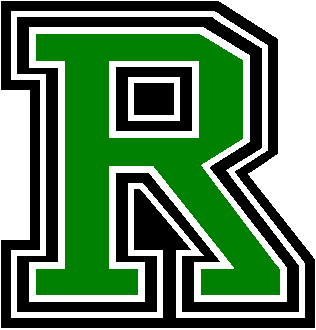 Ropes Independent School District304 RANCH STREETROPESVILLE, TX  79358TEL (806) 562-4031          FAX (806) 562-4059https://www.ropesisd.us/SuperintendentJoel WillmonBOARD OF EDUCATIONMIKE METZIG - President ▪  DONALD RHOADS – Vice President ▪ KEILA KETCHERSID - Secretary DANNY OCHOA ▪  HECTOR DELGADO ▪ CHAD PARTINGTON ▪ MICHAEL SCHERTZBOARD OF EDUCATIONMIKE METZIG - President ▪  DONALD RHOADS – Vice President ▪ KEILA KETCHERSID - Secretary DANNY OCHOA ▪  HECTOR DELGADO ▪ CHAD PARTINGTON ▪ MICHAEL SCHERTZBOARD OF EDUCATIONMIKE METZIG - President ▪  DONALD RHOADS – Vice President ▪ KEILA KETCHERSID - Secretary DANNY OCHOA ▪  HECTOR DELGADO ▪ CHAD PARTINGTON ▪ MICHAEL SCHERTZ